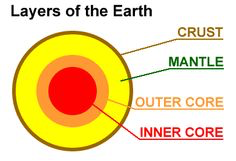 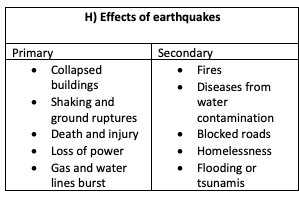 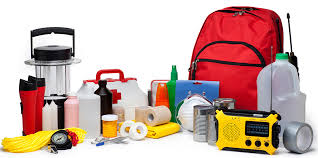 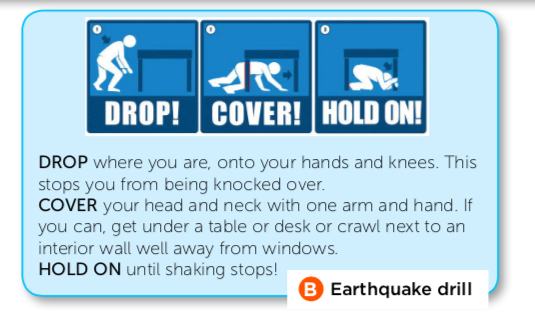 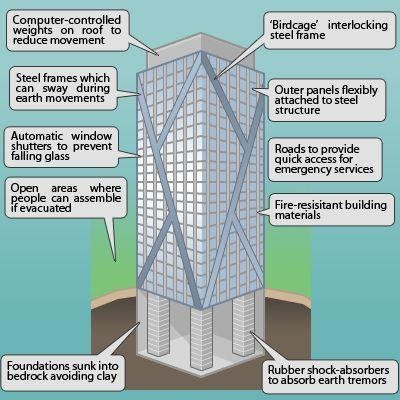 How can risks from hazards be reduced?How can risks from hazards be reduced?PredictionRecording physical changes such as earthquake tremors to help forecast when and where it might happen. Attempts to forecast when and where a natural hazard will strike based on current knowledge. Scientists think that it is impossible to entirely predict an earthquake and therefore this should not be relied upon as the only strategy to reduce the risk. ProtectionActions taken before the hazard strikes to reduce its impacts, such as improving building designs. Japan has many earthquake proof buildings which are built to absorb earth tremors, fire resistant, steel frames which can sway and computer-controlled weights on roofs to reduce movement. PlanningActions taken to enable communities to respond to and recover from natural disasters e.g. evacuation plans, communication and warning systems. There is a simple drop, cover, hold on earthquake drill which takes place across Japan in many schools. September 1 in Japan is known as Disaster Prevention Day and millions of people participate in drills. 